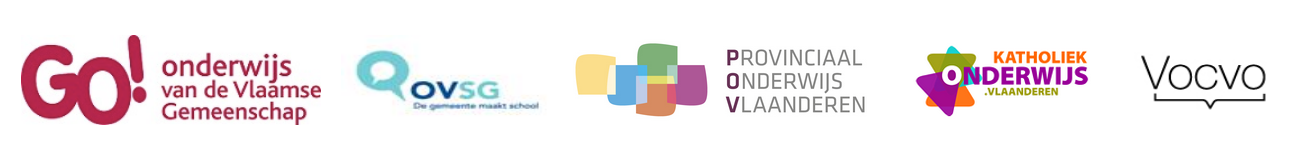 Activiteitenverslag 2017-2018EVCDe activiteiten van de werkgroep EVC concentreerden zich in het schooljaar 2017-2018 rond de volgende thema’s:Vrijstellingsproeven ICTEVC-procedure voor ICT en administratieOpstart project Upskilling PathwaysUitwerken websiteDe projectgroep komt maandelijks samen. Vrijstellingsproeven ICTTijdens het schooljaar 2017-2018 werden 3 nieuwe vrijstellingsproeven ontwikkeld:Eenvoudige content aanmakenStart to createStart to programDeze werden ontworpen door leerkrachten uit de cvo’s, onder begeleiding van de pbd’s. Nu beschikken de cvo’s over 5 vrijstellingsproeven die ze vrij kunnen aanwenden. De meesten gebruiken hiervoor het door het Katholiek Onderwijs ter beschikking gestelde toetsplatform. Het aanbod omvat nu:Aantal cvo’s dat de proeven gebruikten via het testsysteem: Een aantal cvo’s nemen de proeven nog op papier af of via een eigen testsysteem. Dit zal bevraagd worden.Aantal proeven afgenomen: Gemiddelde score op de proevenTevredenheidsmeting mei 2018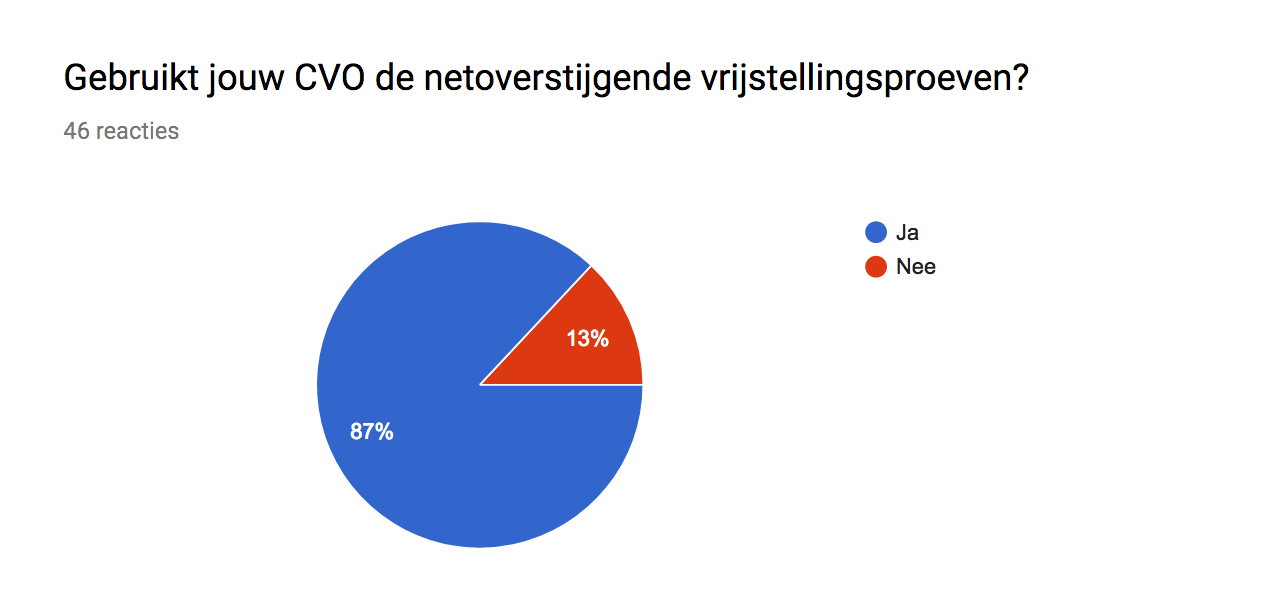 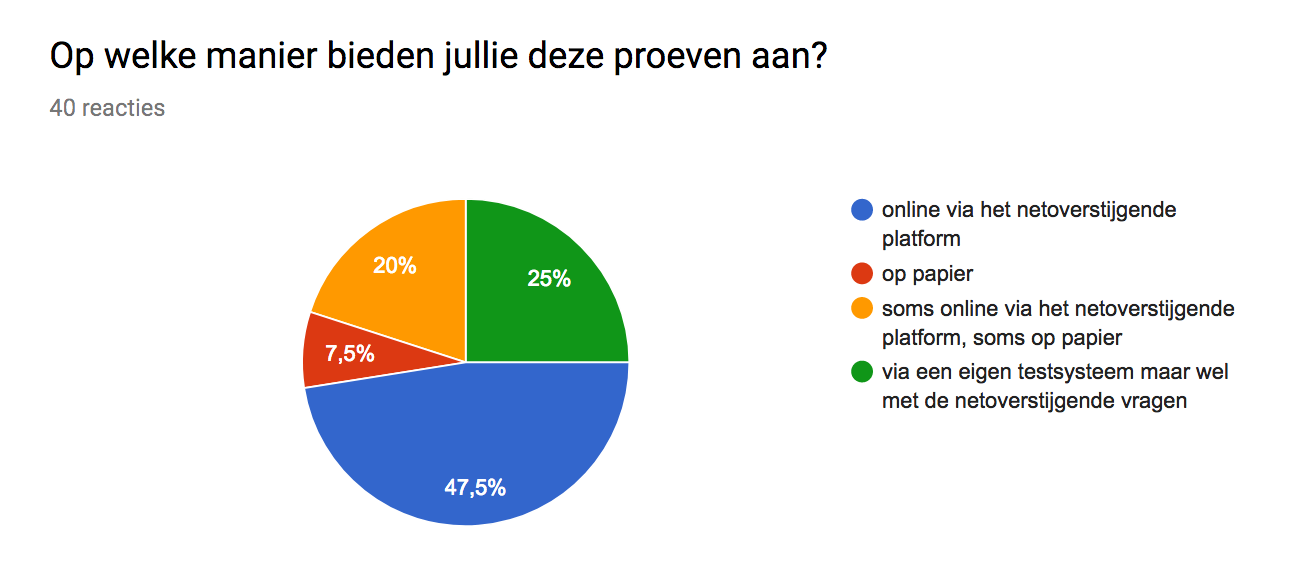 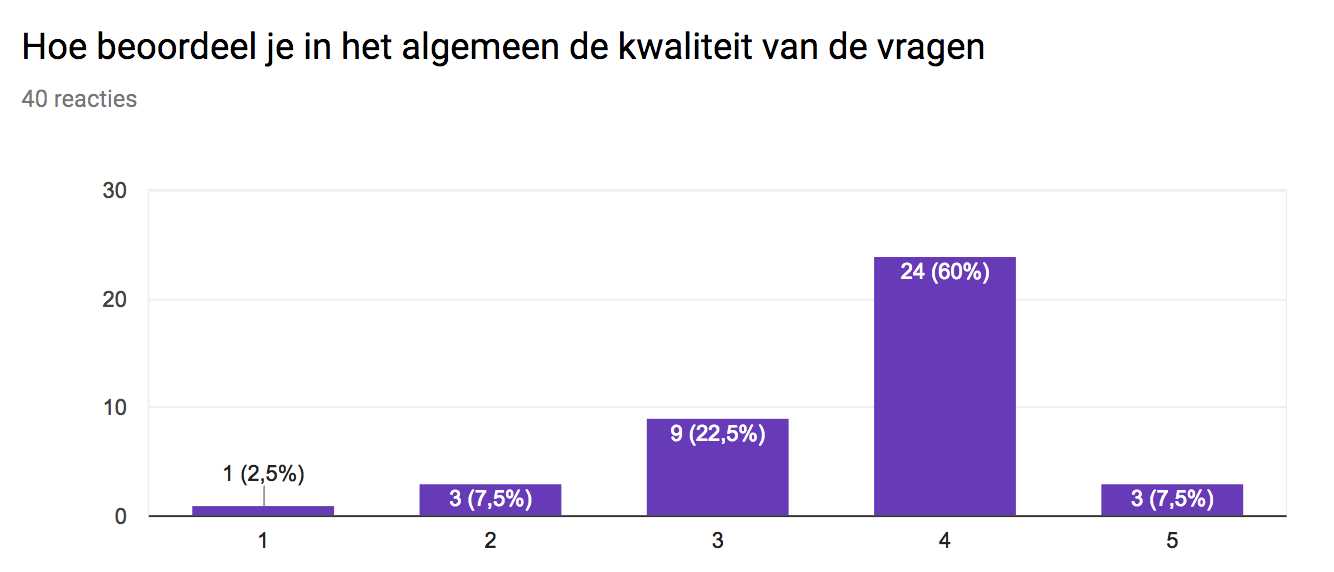 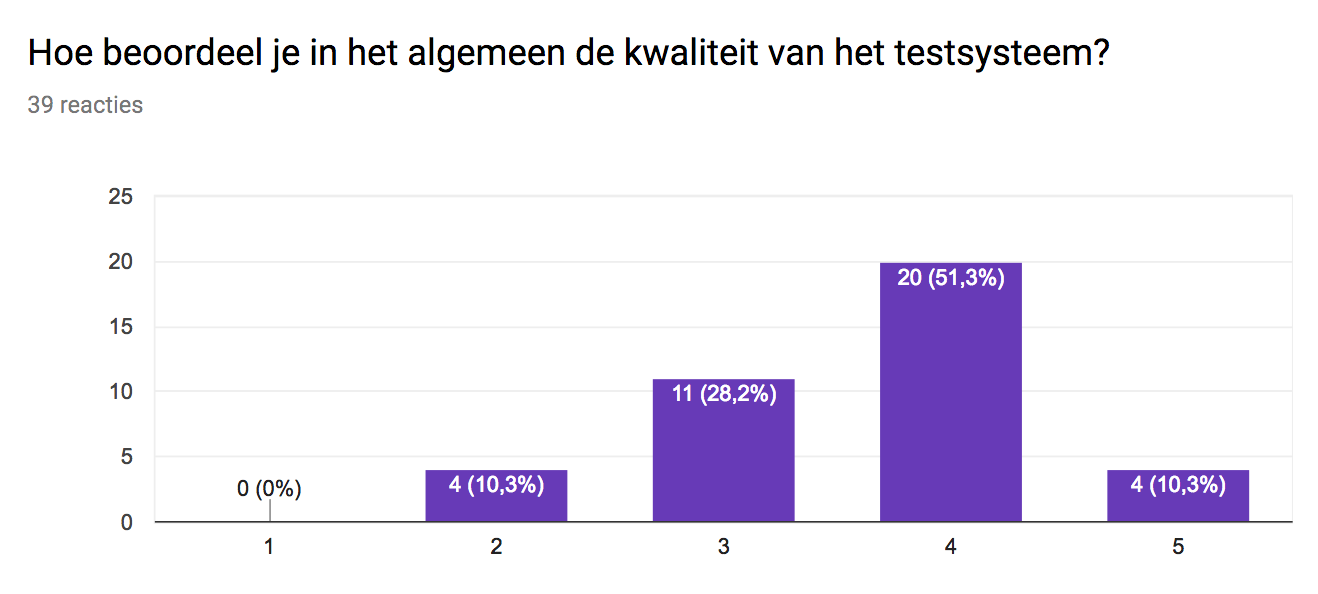 Er gebeurde ook een evaluatie van de vragen in Start 1 en Start 2. Deze vragen zullen in het najaar 2018 geupdated worden op basis van de input van de leerkrachten.EVC procedure voor ICT en administratieMet de restbudgetten van het project ‘Bekwamer dan je denkt’ werd een EVC-procedure voor de opleiding ICT en administratie opgestart. Een stuurgroep, bestaande uit pedagogisch begeleiders VWO, VDAB, Viska, Federatie Tweedekans onderwijs en Cevora, stuurde de projectgroep aan. Deze stuurgroep kwam 4 keer samen. De projectgroep bestond uit leerkrachten uit diverse cvo’s: CVO Lethas, CVO GLTT, PCVO Het perspectief, CVO Vilvoorde, CVO De Oranjerie, CVO Qrios en CVO Gent. In de EVC-case wordt gewerkt met een fictief bedrijf. Voor de startmodules wordt vrijstelling verleend op basis van de netoverstijgende vrijstellingsproeven. De competenties uit de overige 10 modules worden verwerkt in 3 cases. De eerste case is afgewerkt en zit in een testfase. In het schooljaar 2018-2019 zullen de volgende 2 cases afgewerkt en uitgetest worden. Opstart EVC-pilootprojecten Upskilling pathwaysNa de paasvakantie lanceerde het departement Onderwijs een projectoproep voor cvo’s om in te tekenen op de ontwikkeling van assessment-tools in het kader van EVC. Naar aanleiding van het ontwerp decreet EVC wenst de Overheid dat er voor 11 beroepskwalificaties in een samenwerkingsverband tussen VDAB en CVO een EVC-procedure wordt uitgewerkt. De PBD’s zijn hierop gestart met het verzamelen van informatie voor de cvo’s uit vroegere projecten. Het draaiboek voor de ontwikkeling van EVC-assessments kreeg een opfrisbeurt. Ook werden de cvo’s begeleid bij het uitschrijven van hun project om tot centrumoverstijgende projecten te komen. Uiteindelijk werden er 10 projecten weerhouden die uiteenvallen in 6 clusters. Elk project krijgt projectmiddelen. 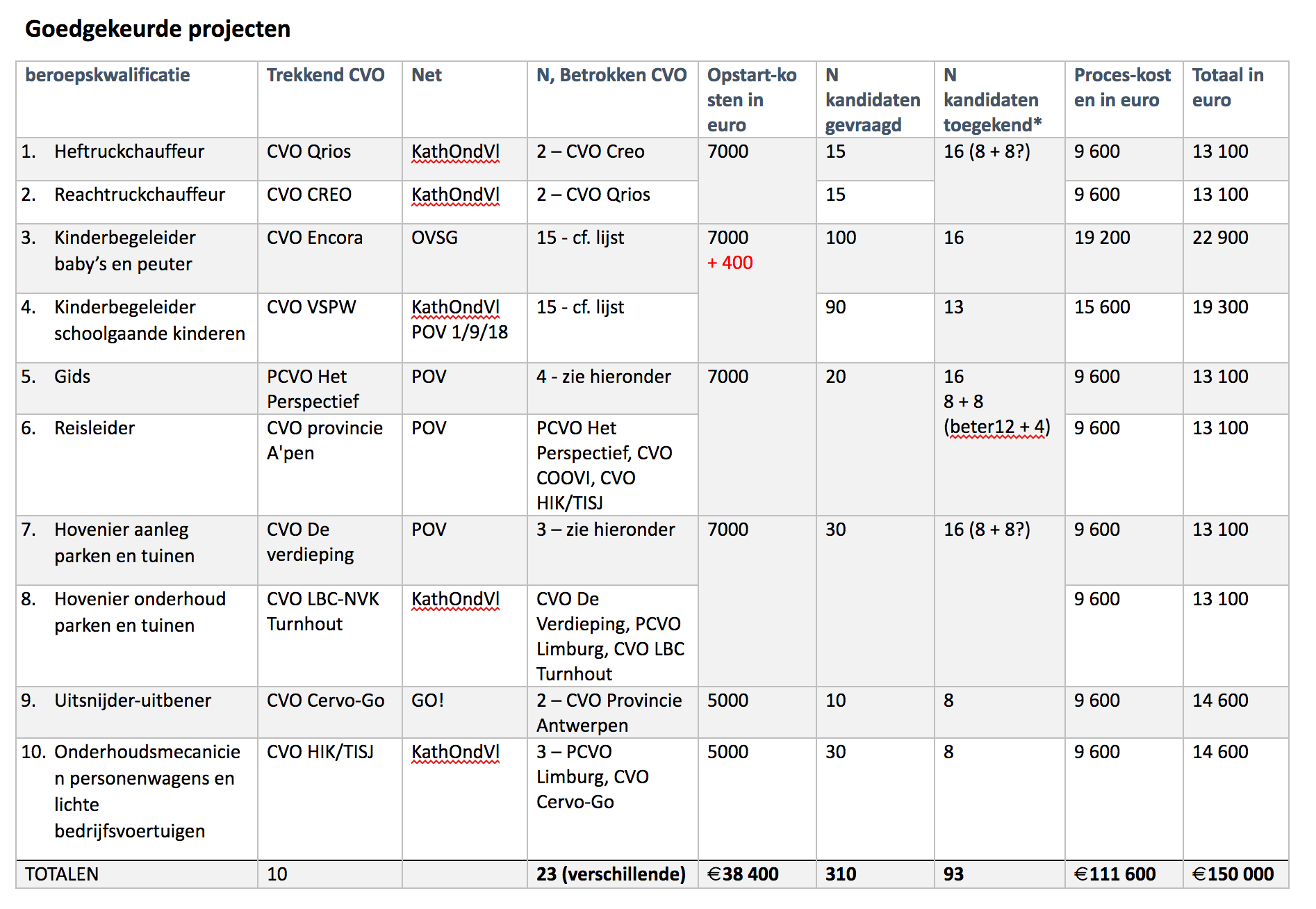 Daarnaast voorziet het Departement een budget voor de aanwerving van een projectmedewerker ten dienste van de PBD’s. De nodige contacten met sectoren en VDAB werden gelegd.Uitwerken websiteTen behoeve van de leden in de projectgroep en de cvo’s in de projectoproep upskilling pathways werd een website opgericht. Deze bevat alle nodige informatie voor de cvo’s om met EVC van start te kunnen gaan. 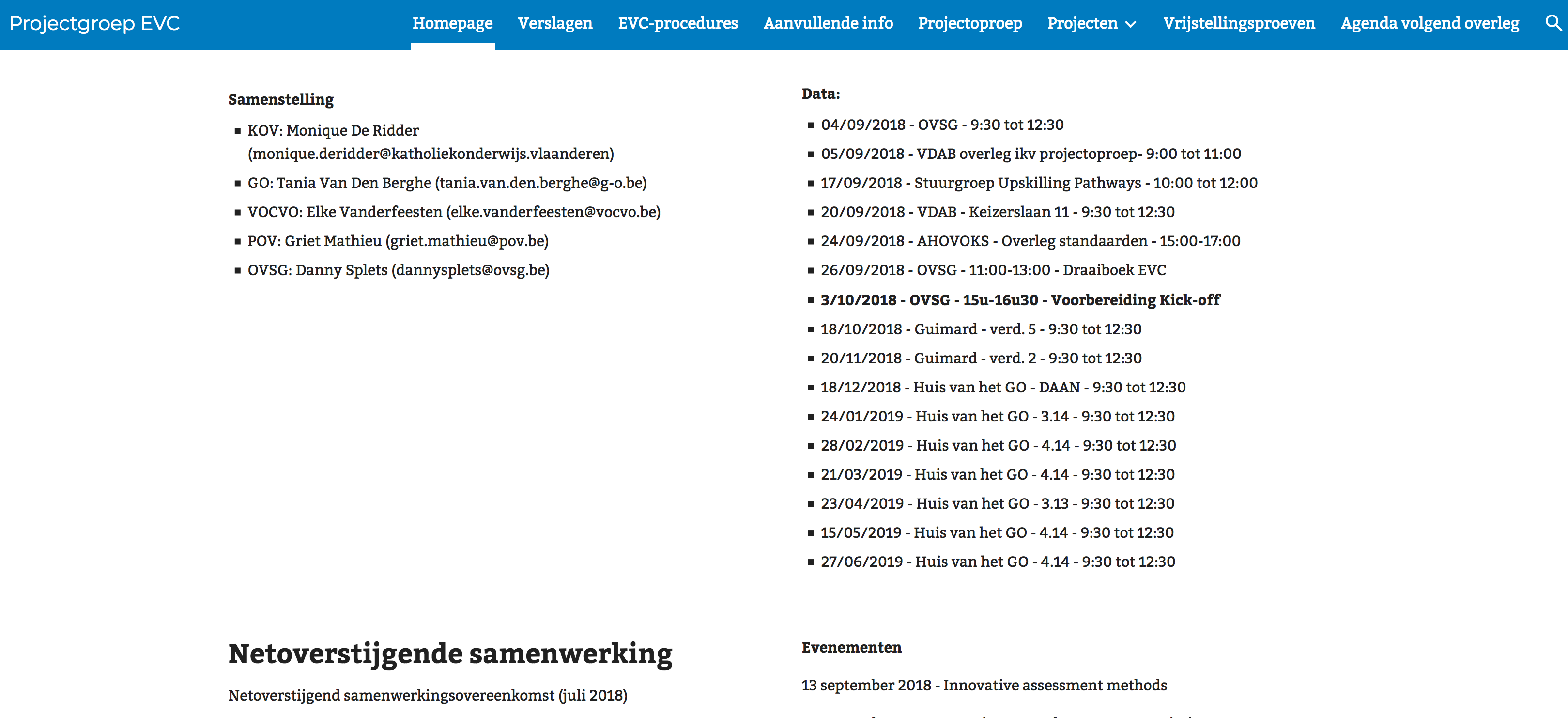 Naam proefVrijstellingsproef voorStart 1Aan de slag met ICTStart 2E-communicatie internet en online dienstenEenvoudige contentEenvoudige content aanmakenStart to createStart to createStart to programStart to program2016-20172017-2018Aantal37272016-20172017-2018Aantal1.3211.7852016-20172017-2018Start 110258Start 279148Start 1 + 21.1601.405Eenvoudige content40Start to create97Start to program2Start 1 + 2 + content15Start 1 + 2 + create20Start 1 + 2 + program02016-20172017-2018*Start 18279Start 29092Start 1 + 28485Eenvoudige content82Start to create80Start to program75Start 1 + 2 + content79Start 1 + 2 + create92Start 1 + 2 + programTotaal85